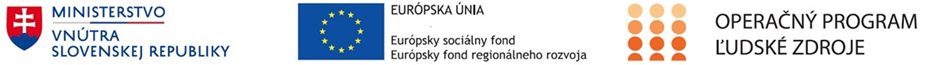 Lektorka: doc. PaedDr. Alica Petrasová, PhD.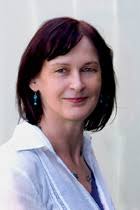 Pôsobisko:Prešovská univerzita v Prešove,Pedagogická fakulta,Ul. 17. novembra 15, 080 01 Prešov